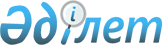 О внесении изменений в решение Байзакского районного маслихата от 19 августа 2016 года № 6-5 "Об определении размера и порядка возмещения затрат на обучение на дому детей с ограниченными возможностями из числа инвалидов по индивидуальному учебному плану в Байзакском районе"
					
			Утративший силу
			
			
		
					Решение Байзакского районного маслихата Жамбылской области от 25 августа 2020 года № 71-3. Зарегистрировано Департаментом юстиции Жамбылской области 7 сентября 2020 года № 4727. Утратило силу решением Байзакского районного маслихата Жамбылской области от 30 марта 2022 года № 24-5
      Сноска. Утратило силу решением Байзакского районного маслихата Жамбылской области от 30.03.2022 № 24-5 (вводится в действие по истечении десяти календарных дней после дня его первого официального опубликования).
      В соответствии с пунктом 4 статьи 7 Закона Республики Казахстан от 23 января 2001 года "О местном государственном управлении и самоуправлении в Республике Казахстан", согласно статьи 26 Закона Республики Казахстан от 6 апреля 2016 года "О правовых актах" и постановлением Правительства Республики Казахстан от 3 апреля 2020 года №165 "О признании утратившим силу некоторых решений Правительства Республики Казахстан" Байзакский районный маслихат РЕШИЛ:
      1. Внести в решение Байзакского районного маслихата от 19 августа 2016 года № 6-5 "Об определении размера и порядка возмещения затрат на обучение на дому детей с ограниченными возможностями из числа инвалидов по индивидуальному учебному плану в Байзакском районе" (зарегистрировано в Реестре государственной регистрации нормативных правовых актов за № 3159, опубликовано 19 августа 2016 года в эталонном контрольном банке нормативных правовых актов Республики Казахстан в электронном виде) следующие изменения:
      В решение "Об определении размера и порядка возмещения затрат на обучение на дому детей с ограниченными возможностями из числа инвалидов по индивидуальному учебному плану в Байзакском районе" абзац 3 подпункт 3) пункта 2 исключить.
      2. Контроль за исполнением настоящего решения возложить на постоянную комиссию Байзакского районного маслихата по вопросам территориального экономического развития, финансов, бюджета, административно территориальной структуре, защиты прав человека и рассмотрение проектов договоров, выкупов земельных участков.
      3. Настоящее решение вступает в силу со дня государственной регистрации в органах юстиции и вводится в действие по истечении десяти календарных дней после дня его первого официального опубликования.
					© 2012. РГП на ПХВ «Институт законодательства и правовой информации Республики Казахстан» Министерства юстиции Республики Казахстан
				
      Председатель сессий Байзакского 

      районного маслихата 

А. Большебеков

      Секретарь Байзакского 

      районного маслихата 

Н. Тлепов
